Фамилия_____________дата_____Тест по теме «Побег и почки»Вариант 1А1. Как называются зачатки новых побегов?а) лист в) стебель б) почки г) цветок.А2. Как называется участок стебля между двумя соседними узлами?а) узел в) междоузлие   б) почка г) цветокА3. Как называется листорасположение, при котором от узла отходят 3 листа и более?а) мутовчатое в) очередное   б) внеочередное г) супротивноеА4. Как называются почки, представляющие собой зачаточный бутон или соцветие?а) боковые в) генеративные б) вегетативные г) придаточныеА5. Конус нарастания почки состоит из клеток ткани:а) механической в) проводящей б) образовательной г) покровнойВ1. Какая почка называется генеративная?С1. Запишите названия частей побега, обозначенных на рисунке цифрами 1-7.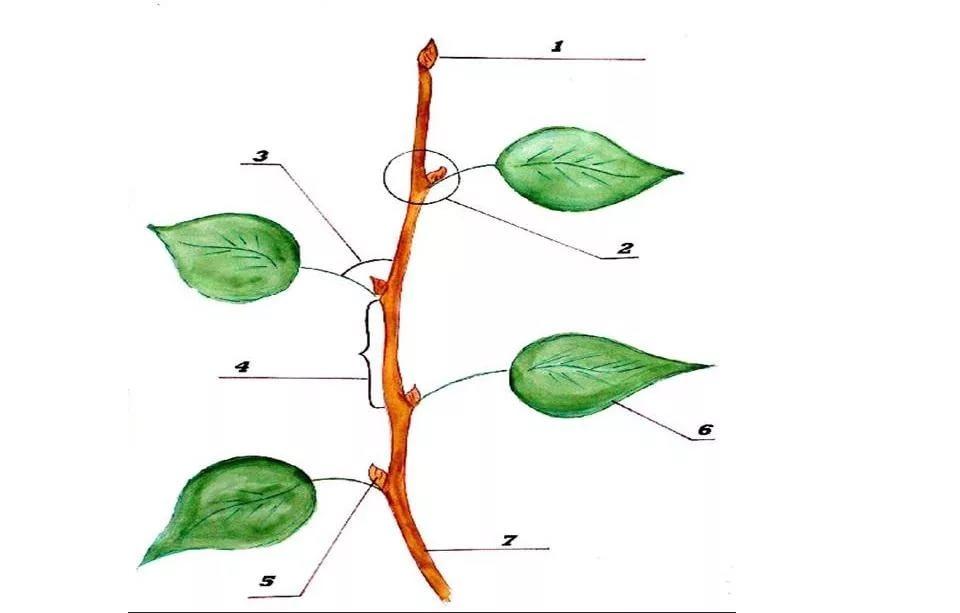 Фамилия_____________дата_____Тест по теме «Побег и почки»Вариант 2А1. Стебель с листьями и почками – это:а) корневая система в) соцветие  б) побег г) цветок.А2. Как называется участок стебля, от которого отходит лист?а) узел в) междоузлиеб) почка г) цветокА3. Как называется листорасположение, при котором от узла отходят 2 листа – один против другого?а) мутовчатое в) очередноеб) внеочередное г) супротивноеА4. Как называются почки, внутри которых на зачаточном стебле располагаются только зачаточные листья?а) боковые в) генеративные  б) вегетативные г) придаточныеА5. Как называется промежуток между листом и стеблем?а) узел в) пазуха листа  б) междоузлие г) пазушная почкаВ1. Как называются почки, развивающиеся на междоузлиях, листьях, корнях?С1. Запишите названия почек, обозначенных на рисункебуквами А и Б. Назовите части почки, обозначенные на рисунке цифрами 1-4.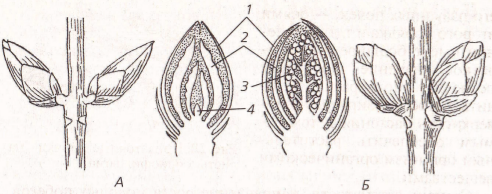 